OSMANİYE KORKUT ATA ÜNİVERSİTESİSAĞLIK HİZMETLERİ MESLEK YÜKSEKOKULU SAĞLIK BAKIM HİZMETLERİ BÖLÜMÜYAŞLI BAKIMI PROGRAMI DERS İÇERİKLERİI. YARIYILTDL101 TÜRK DİLİ I (2+0+2 ECTS = 2)Dilin tanımı, önemi ve özellikleri; dillerin doğuşu; yeryüzündeki diller ve sınıflandırılması; dil-düşünce-kültür ilişkisi; Türkçenin dünya dilleri arasındaki yeri; Türk dilinin tarihî dönemleri, günümüzdeki yayılma alanları; Türkçedeki seslerin özellikleri, sınıflandırılması ve çeşitli ses olayları; Türkçedeki kök ve eklerin işlevleri; yazım kuralları, noktalama işaretleri ve uygulanmaları ile ilgili çalışmalar oluşturur.
AIT101 ATATÜRK İLKELERİ VE İNKILAP TARİHİ I (2+0+2 ECTS = 2)Bu derste kavramlar ve Osmanlı yenileşmesi, Avrupa’daki gelişmeler, sanayi devrimi ve Fransız ihtilali, yeni Osmanlılar, meşrutiyet, ittihat ve terakki cemiyeti, Trablusgarp ve balkan savaşları, ı. Dünya savaşı, milli kurtuluş savaşı hazırlık dönemi, kongreler, misak-ı milli, TBMM dönemi, milli cephelerin kurulması, Lozan antlaşması konuları anlatılmaktadır.YDL103 YABANCI DİL I (2+0+2 ECTS = 3)İngilizce I dersinde ana hedef öğrenciye yabancı dil temelinin kazandırılmasıdır. Bu derste öğrenciler, İngilizceye ilişkin temel gramer (dilbilgisi) bilgilerini edinirler. Sistematik bir şekilde yabancı dil eğitiminin verildiği bu derslerde öğrencilerin, dil öğretiminin temel unsurlarından konuşma, yazma, okuma ve dinleme becerileri geliştirilir. Öğrencilerin İngilizce bilgisi düzeylerini geliştirmek adına uygulamaya konulan bu derslerde öğrenciler, günlük hayatlarında kullanabilecekleri yabancı dilin yanı sıra, akademik metinleri anlamak için gereken yabancı dil temellerini de oluştururlar.YBP107 SOSYOLOJİYE GİRİŞ (3+0+3 ECTS = 3)Bu derste sosyoloji disiplinin ele aldığı konuların geneli (sosyoloji tarihi, sosyal araştırma, yöntem kültür, tabakalaşma, sosyalizasyon, gündelik yaşamda sosyal etkileşim, gruplar örgütler, toplumsal cinsiyet vb.) hakkında kısa ve yoğun bilgiler verilecek ve temel kavramlar tartışılacaktır.YBP103 ANATOMİ (2+0+2 ECTS = 3)Anatomiye giriş, kemik, kas, eklem ve genel bilgiler, solunum sistemi, kalp ve dolaşım, sistemi sindirim sistemi, üreme sistemi, üriner sistem, santral sinir sistemi ve endokrin sistem anatomileri; göz ve görme yolları, kulak, işitme ve denge yolları.YBP105 FİZYOLOJİ (2+0+2 ECTS = 3)Fizyolojiye giriş, hücre fizyolojisi, vücut sıvıları, aksiyon potansiyeli, kas fizyolojisi, nörofizyoloji, dolaşım fizyolojisi, solunum fizyolojisi, boşaltım fizyolojisi, sindirim fizyolojisi, endokrin sistem fizyolojisi, üreme sistemi fizyolojisi, kan hücreleri ve immün sistem fizyolojisi.YBP111 TIBBİ GERONTOLOJİ (2+0+2 ECTS = 2)Yaşlılığın tanımı ve yaşlılık biliminin tarihçesi, yaşlılıkta ortaya çıkan değişiklikler ve yaşlılık çeşitleri, yaşlılığı etkileyen faktörler ve erken yaşlanmanın önlenmesi, yaşlılık sorunları, yaşlı bireyin değerlendirilmesi, yaşlı bireyin genel bakımı, yaşlılık ve etik, yaşlı bireylerde yaşam kalitesinin önemi, geriatrik aciller, yaşlılıkta sık görülen sorunlar ve bakımı, sağlıklı ve aktif yaşlanma, ülkemizde yaşlıların durumu.YBP101 YAŞLI BAKIMI İLKE VE UYGULAMALARI I (4+2+6 ECTS = 6)Yaşlanma ve yaşlılık, yaşlının temel gereksinimleri, yaşlı bakım uygulamalarında temel kurallar, hayati belirtiler, yaşlıda bireysel hijyen uygulamaları, rahat yatış pozisyonları, yaşlıda idrar inkontinansı ve bakımı, yaşlıda fekal inkontinans ve bakımı, yaşlıda beslenme ve takibi, yaşlıda fiziksel aktivite değişiklikleri, bası yaraları ve bakımı, yaşlıda ilaç kullanmanın takibi.TBT101 TEMEL BİLGİ TEKNOLOJİLERİ (2+0+2 ECTS = 2)Bilgisayar ile ilgili temel kavramlar, donanım ve yazılım, işletim sisteminin sabit diske yerleştirilmesi, işletim sistemleri. YBP109 PSİKOLOJİYE GİRİŞ (2+0+2 ECTS = 2)Psikolojiyle ilgili temel kavramlar, psikolojinin amaçları, tarihçesi, yöntemleri, davranışın fizyolojik temelleri, duyum ve algı, öğrenme ve bellek süreçleri, güdüler ve duygulara ilişkin bilgiler, yaşam boyu gelişim süreçleri, sosyal psikoloji ve insan çeşitliliği, psikoloji ile ilgili temel bilgiler, insan davranışları, zihinsel süreçler, bireyin gelişimi.YBP113 İŞ SAĞLIĞI VE GÜVENLİĞİ (2+0+2 ECTS=2)Bu ders, iş sağlığı ve güvenliği hakkındaki temel kavramlar ve tarihsel gelişim kavramlarını; işyerindeki işyeri hekimi ve iş güvenliği uzmanının görev yetki ve sorumluluklarını; risk, tehlike, birincil, ikincil, üçüncül koruma kavramlarını; fiziksel, kimyasal, biyolojik ve psikososyal riskler; işyerlerindeki iş sağlığı ve güvenliği mevzuatı ve işyerindeki uygulamalar konularını içerir.II. YARIYILTDL102 TÜRK DİLİ II (2+0+2 ECTS = 2)Türk dili I’in devamı niteliğindeki bu dersin içeriğini kelime ve kelime grupları;  cümle, cümleyi oluşturan birimler ve cümle çeşitleri, yazılı anlatımın özellikleri,  yazılı anlatımda plan, tema, bakış açısı, ana düşünce,  yardımcı fikirler, paragraf,  anlatım biçimleri; resmî yazılar (tutanak, bildiri, rapor, iş mektupları); dil yanlışları (yazım kuralları ve noktalama işareti yanlışları: anlatım bozuklukları, sese dayalı yanlışlar);  duygu ağırlıklı yazılar (şiir); olay ağırlıklı yazılar (hikaye, roman,  tiyatro, gezi yazısı, anı); inceleme yazıları (röportaj, biyografi); düşünce yazıları (makale, fıkra, deneme, eleştiri, günlük); sözlü anlatım türleri (panel, tartışma) gibi konular oluşturur. AIT102 ATATÜRK İLKELERİ VE İNKILAP TARİHİ II (2+0+2 ECTS = 2)Bu derste, saltanatın kaldırılması, cumhuriyetin ilanı, halifeliğin kaldırılması, cumhuriyet dönemi yeni hukuk düzeni, eğitim alanındaki devrimler, kültür ve toplumsal alanda gerçekleşen devrimler, ekonomik alanda yapılan devrimler gibi siyasi, sosyal ve ekonomik devrimler ile 1923-1930 ve 1930 – 1938 yılları arasındaki Atatürk dönemi dış politikası, Atatürk ilkeleri, Atatürk sonrası Türkiye, Atatürk ve gençlik konuları ele alınmaktadır.
YDL104 YABANCI DİL II (2+0+2 ECTS = 3)İngilizce I dersinde kazanılmış olan gramer (dilbilgisi) konularının uygulamalı olarak pekiştirilmesi sağlanır. Yabancı dil eğitiminin temelini oluşturan dinleme, konuşma, okuma ve yazma becerilerine ek olarak, çeviri çalışmalarına önem verilir. Günlük İngilizce –Türkçe konuşma ve yazışmalar yanında, akademik metin incelemelerine de önem verilir.YBP108 FARMAKOLOJİ (2+0+2 ECTS = 3)Farmakolojiye giriş ve tanımlar, farmakolojinin inceleme alanı, bölümler, farmasötik şekiller ve ilaç uygulama yolları, farmakokinetik özellikler; ilaç yan etkileri ve toksik etkiler, zehirlenmeler ve tedavileri, otonom sinir sistemi ilaçları, kardiovasküler sistem ilaçları, sinir sistemi ilaçları, psikiyatrik ilaçlar, solunum sistemi ilaçları, sindirim sistemi ilaçları, antibiyotikler, Endokrin sistem ilaçları, kanser tedavisinde kullanılan ilaçlar, antiviral, antifungal, antiprotozaol, antihelmintik ilaçlar, dezenfektanlar; reçete bilgisi. YBP104 TEMEL İLK YARDIM BİLGİSİ (2+0+2 ECTS = 3)İlk yardıma giriş, insan vücudu ve sistemler,  solunum sistemi ve ilk yardım, dolaşım sistemi ve ilk yardım, kanama ve ilk yardım, şok ve ilk yardım, yaralanma ve ilk yardım, kırıklar ve ilk yardım, yanıklar, donmalar ve ilk yardım, elektrik çarpmaları ve ilk yardım, zehirlenme ve ilk yardım, bilinç kaybı ve ilk yardım, diğer acil durumlarda ilk yardım, geriatrik aciller ve ilk yardım.YBP102 YAŞLI BAKIMI İLKE VE UYGULAMALARI II (4+8+12 ECTS = 6)Oral ilaç uygulamaları, paranteral ilaç uygulamaları, sıcak- soğuk uygulamalar, ağrı, uyku, solunum sistemi ve uygulamaları, gastrointestinal sistem uygulamaları, üriner sistem ve uygulamaları, yara bakımı, yatağa bağlı yaşlı bakamı, terminal dönemde yaşlı bakımı.YBP106 MESLEK ETİĞİ (2+0+2 ECTS = 3)Bu dersin amacı; öğrencinin meslek bilinci edinmesini, sağlık ekibi içerisindeki rolünü, mesleğinde uyulması gereken etik kuralları öğrenip davranabilmesini, mesleki sorunlar ve hasta haklarını öğrenip sorumluluk bilinci çerçevesinde sorun çözme becerisinin gelişmesini, mesleki gelişimi için çaba göstermesini, yasal hak ve sorumluluklarına göre davranmasını sağlamaktır. Bu derste görülecek bazı başlıklar şöyledir; Etik kavramı, Meslek tanımı, Profesyonellik, Yasalarda mesleğin yeri, Ekip Kavramı, Liderlik, İnsan Hakları, Hasta Hakları, Hastaların sorumlulukları, Mesleki Sorunlar, Mesleki Örgütler ve Mobbing Kavramı.YBP110 SOSYAL PSİKOLOJİ (2+0+2 ECTS = 2)Sosyal psikolojinin tanımlanması, sosyal psikolojide araştırma yöntemleri ve temel kuramlar, sosyal algı, benlik, çelişkiyi azaltmak, tutum ve önyargı, sosyal etki, itaat, toplum yanlısı davranışlar, kişiler arası ilişkiler, sosyal cinsiyet ve saldırganlık.YBP112 SAĞLIK SOSYOLOJİSİ (2+0+2 ECTS = 2)Sağlık sosyolojisinin doğuşu, gelişimi, Temel kavramlar (Sağlık, hastalık ve hastalık davranışı vb.), Sağlık-hastalık sistemi,  Hizmetlerin sunumu ve kullanımı, Sağlık-hastalık olgusunu etkileyen faktörler (Biyolojik, Psikolojik vb.), Sağlık-hastalık olgusunu etkileyen toplumsal faktörler (Cinsiyet, medeni durum, aile, eğitim, meslek, sınıf, statü vb.), Sağlık-hastalık olgusunu etkileyen toplumsal faktörler (sosyal çevre, kültürel değerler, din, siyasi koşullar vb.), Sosyo-ekonomik durum ile sağlık-hastalık arasındaki ilişki, Sosyo-kültürel yapı ile sağlık-hastalık arasındaki ilişki, Alternatif tıp arayışlarının toplumsal nedenleri, Sağlık hizmetleri ile ilgili tutumlar, Sağlık hizmetleri ile ilgili tutumlar, Zararlı alışkanlıklarla ilgili tutumlar, Sağlık personeli-hasta ilişkisiYBP116 KİŞİLERARASI İLİŞKİLER (2+0+2 ECTS = 2)Dersin amacı, hedef ve yönteminin incelenmesi, kaynakların tanıtımı, ödev ve değerlendirme sistemi. İletişimin kavramsal yönü. İletişimi etkileyen değişkenler. Algılama, kendini tanıma. Psikolojik savunma mekanizmaları ve savunucu iletişim. Dinleme-etkin dinleme. Empati. Girişkenlik. Stres ve baş etme yöntemleri. Bazı özel durumlarda iletişim: Bireyin hastaneye yatması ve hasta rolü, Yaşlı bireyle iletişim, Yaşlı ağladığında, yaşlı suskunsa, ağrı çeken yaşlı, ölüm halindeki yaşlı.STJ104 YAZ STAJI UYGULAMASI (30 İŞ GÜNÜ) (0+0+0 ECTS= 2)Yaz stajı uygulaması.III. YARIYILYBP201 YAŞLI BAKIMI İLKE VE UYGULAMALARI III (2+8+10 ECTS = 8)Yaşlıda nörolojik hastalıklarda bakım ve uygulamalar, gastrointestinal sistem hastalıklarında bakım uygulamaları, yaşlı bakımında acil durum uygulamaları, yaşlıda üriner sistem hastalıkları ve bakım uygulamaları, yaşlıda genital sistem hastalıkları ve bakım uygulamaları.YBP223 KRONİK HASTALIKLAR I (3+0+3 ECTS=4)Yaşlı popülasyonun artması ile yaşlılarda sık görülen diyabetes mellitüs, hipertansiyon, serebrovasküler hastalıklar, geriatrik kanserler gibi morbidite ve mortalitesi yüksek kronik hastalıkların tanı, tedavi ve bakım süreci bu dersin içeriğini oluşturmaktadır.YBP205 YAŞLILARDA ENFEKSİYON HASTALIKLARI (3+0+3 ECTS = 4)Bulaşıcı hastalıklara giriş, genel bilgiler. Sindirim sistemiyle bulaşan hastalıklar. Besin zehirlenmeleri, tifo, basilli dizanteri, kolera, brusella. Solunum yoluyla bulaşan hastalıklar. İnfluenza, bronşit, pnömoniler, tüberküloz. Deri ve mukozayla bulaşan infeksiyon hastalıkları. Kuduz, tetanoz, menenjit, hepatit, AIDS. Üriner sistem infeksiyonları. Hastane infeksiyonları. Parazit infeksiyonları. İnfeksiyon hastalıklarından korunma ve kontrol yöntemleri. Yaşlılık ve immunoloji.YBP207 YAŞLILARDA BESLENME (2+0+2 ECTS = 4)Genel beslenme tanımı ve önemi, toplu beslenme sistemlerinde menü yönetimi, yeterli ve dengeli beslenme, toplu beslenme yapılan kurumlarda gıda yönetimi ve organizasyonu, yaşlılık ve beslenme, beslenme ve kanser, şeker hastalığında beslenme, sağlıklı yaşam ve beslenme, besin ilaç etkileşimi, ilaç alan hastaların beslenmesi, toplu beslenme yapılan kurumlarda çalışan personel için sanitasyon, beslenmenin koruyucu ve iyileştirici sağlık hizmetindeki önemi, bireyin kendi yaşam şekline uygun diyetin özellikleri, hastalıkların oluşmasında beslenme ile ilgili etmenler, hastalık anında diyette yapılması gereken değişiklikler. YBP227 MEŞGULİYET TERAPİSİ (2+0+2 ECTS = 3)Malzemelerin tanıtımı, sırlı karo ve tabakların üzerine desen çalışmaları, kompozisyon hazırlanması, kil ile şekillendirme, kil ile fitil yöntemi, çanak tabak yapımı, plaka yöntemi ile çeşitli objelerin yapımı, ahşap boyama teknikleri, çeşitli ahşap objeler, plastik akrilik boyalar ve uygulama. YBP225 ARAŞTIRMA YÖNTEM VE TEKNİKLERİ (2+0+2 ECTS=3)Araştırma projelerinde literatür araştırma tekniklerini kullanabilmek, Araştırma projesi doğrultusunda literatürü dikkatlice gözden geçirip, kendi sonuçları ile önceki literatür arasında bağlantı kurmak, Bilimsel bilgiye ulaşmak ve bağımsız çalışmak, Mevcut bilgiyi geliştirme yöntemleri bulmak, Araştırma konusu ile ilgili fikir ve bulgularını sözlü ve yazılı olarak etkin şekilde ifade edebilmek.III. YARIYIL ALAN İÇİ SEÇMELİ DERSLERYBP229 GERİATRİK PSİKİYATRİ (2+0+2 ECTS = 2)Yaşlılıkta kişilik değişiklikleri, yaşlıda organik bozukluklar, yaşlıda affektif hastalıklar, yaşlıda anksiyete bozuklukları, yaşlılarda şizofreniye benzer paranoid durumlar.YBP215 YAŞLIARDA ÇATIŞMA VE STRES YÖNETİMİ (2+0+2 ECTS = 2)İnsan ömrünün uzaması ve getirdikleri Stres, stresi açıklayan yaklaşımlar ve stresle başa çıkma yaklaşımları, Stres, stresi açıklayan yaklaşımlar ve stresle başa çıkma yaklaşımları, Yaşlıların psikolojik ihtiyaçlarını etkileyen faktörler,	Yaşlılarda stres ve başa çıkma yolları, Yaşlılarda stres ve başa çıkma yolları, Yaşlılarda çatışma, problem çözme yaklaşımları ve becerilerinin geliştirilmesi,	Yaşlılarda çatışma, problem çözme yaklaşımları ve becerilerinin geliştirilmesi, Yaşlıların iyi oluşları, yılmazlıkları ve yaşlıları geliştirici faktörler, Yaşlıların iyi oluşları, yılmazlıkları ve yaşlıları geliştirici faktörler, Yaşlılarda öfke, kaygı ve başa çıkma yolları, Yaşlılarda tükenmişlik ve başa çıkma yolları, Yaşlılarda tükenmişlik ve başa çıkma yollarıYBP219 YAŞLI HİZMETLERİNDE MANEVİ DESTEK (2+0+2 ECTS = 2)Yaşlılık ve maneviyat ile ilgili kavramlar, yaşlıların manevi ihtiyaçları, maneviyat ile ilgili kurumsal yaklaşımlar, manevi destekle ilgili hukuki destek, yaşlı refahı maneviyat din ilişkisi, islam ve manevi destek, manevi destek unsurları, yas süreci ve manevi destek, hastalık ve manevi destek, engellik ve manevi destek, manevi kaygı ve manevi destek.YBP221 YAŞLILIK PLANLAMASI VE ORGANİZASYONU (2+0+2 ECTS = 2)Yaşlılık planlaması, örgütlenmesi ve yönetiminin temelleri, klasik yönetim kuramları, neo-klasik yönetim kuramı, sistem yaklaşımı, yönetim süreçleri, örgütlerde çatışma, personeli güçlendirme olgusu, örgütsel vatandaşlık davranışı, örgütsel vatandaşlık davranışı, insan kaynakları yönetimi işlevlerinin analiziIV. YARIYILYBP 202 YAŞLI BAKIMI İLKE VE UYGULAMALARI IV (2+8+10 ECTS = 10)Yaşlıda görme problemleri ve bakım. Yaşlıda işitme problemleri ve bakım. Yaşlılarda düşmeler, kırıklar ve önlenmesi. Yaşlı suiistimali ve yaşlıda iyatrojenik problemler. Kırılgan yaşlı.YBP206 YARA BAKIMI (2+0+2 ECTS = 4)Yara ve açık yara bakımı, yanık yarası ve tedavisi, yanık yarası bakımı, diabetik yara, kalıcı yara kapatma yöntemleri, yara iyileşmesinde destek sağlayan yöntemler, akut radyasyon yaralanmaları, ısırık yaralanmaları ve ateşli silah yaralanmaları. YBP222 SEMİNER (2+0+2 ECTS = 4)Sağlıklı hastane ortamı, Yaşlılıkta işitme problemleri ve bakım uygulamaları, Yaşlılıkta görme problemleri ve bakım uygulamaları, Üriner ve Fekal İnkontinans, Yaşlılıkta iyatrojenik problemler, Kırılgan yaşlılık ve özellikleri, Yaşlılık döneminde yaşanan sorunlara yönelik seminer çalışmaları.YBP220 KRONİK HASTALIKLAR II (2+0+3 ECTS=4)Yaşlılarda sık görülen romatolojik hastalıklar, yaşlılığa bağlı kas ve iskelet sistemi hastalıkları, yaşlıda bellek ve bilişsel işlevler, hafif kognitif bozukluk, demans, alzheimer, yaşlıda görülen onkolojik hastalıklar, yaşlılığa bağlı kalp ve damar hastalıkları, yaşlılıkta hematolojik hastalıklar, yaşlılığa bağlı endokrin sistemi hastalıkları bu dersin içeriğini oluşturmaktadır. BAHAR YARIYILI (IV. YARIYIL) ALAN İÇİ SEÇMELİ DERSLERYBP210 SAĞLIKLI YAŞAM VE SPOR (2+0+2 ECTS = 2)Fiziksel uygunluk ve fiziksel aktivite arasındaki ilişki, Fiziksel uygunluk ile ilgili kavramlar, Fiziksel uygunluğun önemi, Fiziksel aktivite ve sağlık ilişkisi, Fiziksel uygunluğun geliştirilmesinde kullanılan temel antrenman metotlarını tanıyabilme.YBP212 TOPLUMA HİZMET UYGULAMALARI (2+0+2 ECTS = 4)Topluma hizmet uygulamalarının tanımı ve önemi, Toplumun güncel sorunlarını belirleme, Projenin tanımı ve proje hazırlama aşamaları, Bireysel rapor, etkinlik raporu ve proje raporu hazırlamaya ilişkin bilgiler-I, Bireysel rapor, etkinlik raporu ve proje raporu hazırlamaya ilişkin bilgiler-II, Toplumun güncel sorunlarına çözüm üretmeye yönelik projelerin tartışılması-I,  Toplumun güncel sorunlarına çözüm üretmeye yönelik projelerin tartışılması-II, Projelerin yürütülmesine yönelik çalışmalar yapılması-I, Projelerin yürütülmesine yönelik çalışmalar yapılması-II, Projelerin yürütülmesine yönelik çalışmalar yapılması-I, Projelerin yürütülmesine yönelik çalışmalar yapılması-II, Projelerin yürütülmesine yönelik çalışmalar yapılması-III, Projelerin yürütülmesine yönelik çalışmalar yapılması-IV, Projelerin yürütülmesine yönelik çalışmalar yapılması-VYBP216 GERİATRİK ACİLLER (2+0+2 ECTS = 4)Acil Serviste Geriatrik Hastanın Değerlendirilmesi, Akut Mental Durum Değişikliği Olan Yaşlıya Yaklaşım, Akut Mental Durum Değişikliği Olan Yaşlıya Yaklaşım, Geropsikiyatrik Aciller, Sıvı-Elektrolit Bozukluklar, Düşmelere Yaklaşım, Senkoplu Yaşlıya Yaklaşım, Vertigolu Yaşlıya Yaklaşım, İlaç İntoksikasyonları ve Polifarmasi,    Akut Ağrılı Yaşlıya Yaklaşım, Yaşlılarda İnfeksiyöz Aciller, Akut Karın Ağrısı Olan Yaşlıya Yaklaşım, Huzurevinde Sık Karşılaşılan Acil Durumlar, Geriatrik Acillerde Etik SorunlarYBP224 Tamamlayıcı ve Destekleyici Tedaviler (2+0+2 ECTS = 4)Yaşlı bireylere yönelik medikal tedaviye ek olarak uygulanabilecek masaj, apiterapi, sesle tedavi, renk ile tedavi, akupunktur, yoga, müzikle tedavi, hipnoz, akupres, osteopati ve aromaterapi gibi uygulamalar bu dersin içeriği oluşturmaktadır.(Teorik + Uygulama + Ders Saati ECTS=)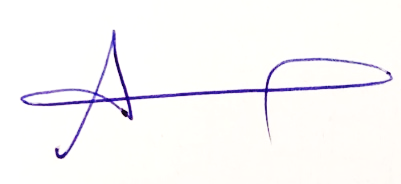 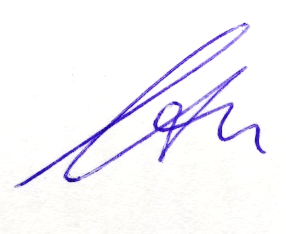 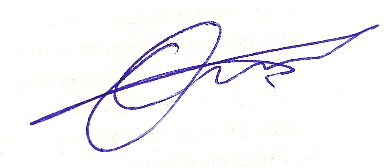  Öğr. Gör. Can ÇELİKTAŞ         Öğr. Gör. Onur ÇETİNKAYA       Öğr. Gör. Ahmet ÇAPAR                (ÜYE)			           (BAŞKAN)			           (ÜYE)